[ALL  TENNIS ASSOCIATION]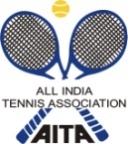 HOTEL DETAILSRULES / REGULATIONSALTERNATE SIGN – IN DAY  ;  For  Super Series / National Series / NationalsThere will be no sign in for Qualifying or Main Draw.        Onsite alternates will sign in on Saturday, an hour before the start of the Qualifying.        In case the entries in qualifying, are half or less than half the draw, the on site alternates sign in may be held on Sunday. However, this must be indicated on the notice board on Friday by 1600 Hrs.NAME OF THE TOURNAMENT TTC – AITA SUPER SERIES TENNIS TOURNAMENT - 2015NAME OF THE STATE ASSOCIATIONKERALA TENNIS ASSOCIATION HONY. SECRETARY OF ASSOCIATIONTHOMAS PAUL ADDRESS OF ASSOCIATION15 , JUDE VILLA , CHANDRANAGARPALAKKAD - 678007TOURNAMENT WEEK28TH SEPTEMBER TO 2ND OCTOBER   2015THE ENTRIES CAN BE SENT TOTHE ENTRIES CAN BE SENT TOMR. P.F. MONTES MR. P.F. MONTES ADDRESSADDRESSAll India Tennis Association, Africa Avenue, Opp. R.K. KHANNA TENNIS STADIUM, New Delhi – 1100029   All India Tennis Association, Africa Avenue, Opp. R.K. KHANNA TENNIS STADIUM, New Delhi – 1100029   TELEPHONE011- 26176276FAX011-26173159EMAILentries@aitatennis.comCATEGORY ()N(      )NS(  ) SS( )CS( )TS( )AGE GROUPS ()U-12(  ) U-14( )U-16(  )U-18(  )Men’s(      )Women’s(      )SIGN-INSIGN-INQUALIFYINGMAIN DRAWMAIN DRAW SIZEMAIN DRAW SIZESinglesBOYS – 32 GIRLS - 32BOYS – 32 GIRLS - 32DoublesBOYS – 16 GIRLS - 16BOYS – 16 GIRLS - 16QUALIFYING DRAW SIZEQUALIFYING DRAW SIZESinglesBOYS – 48GIRLS -32BOYS – 48GIRLS -32DoublesN/AN/ADATES FOR SINGLESDATES FOR SINGLESQUALIFYING26THAND 27TH (28TH IF REQUIRED)September 26THAND 27TH (28TH IF REQUIRED)September MAIN DRAW28th SEPTEMBER TO 2ND OCT0BER201528th SEPTEMBER TO 2ND OCT0BER2015DATES FOR DOUBLESDATES FOR DOUBLESQUALIFYINGN/AN/AMAIN DRAWENTRY DEADLINE7TH SEPTEMBER 2015  TILL 5 PM 7TH SEPTEMBER 2015  TILL 5 PM 7TH SEPTEMBER 2015  TILL 5 PM WITHDRAWAL DEADLINEWITHDRAWAL DEADLINEWITHDRAWAL DEADLINE21ST SEPTEMBER 2015 TILL 5 PM 21ST SEPTEMBER 2015 TILL 5 PM NAME OF THE VENUENAME OF THE VENUETHE  TENNIS CLUBTHE  TENNIS CLUBTHE  TENNIS CLUBADDRESS OF VENUEADDRESS OF VENUETHE  TENNIS CLUB , KOWDIAR  , P.O. - 695003THE  TENNIS CLUB , KOWDIAR  , P.O. - 695003THE  TENNIS CLUB , KOWDIAR  , P.O. - 695003TELEPHONE0471 – 2722737        -  27225920471 – 2722737        -  2722592FAX0471 -27274750471 -2727475EMAILttctvm.entry@gmail.comttctvm.entry@gmail.comCOURT SURFACECLAY - 4  SYNTHETIC - 5CLAY - 4  SYNTHETIC - 5BALLSAITA APPROVEDAITA APPROVEDNO. OF COURTS99FLOODLIT4 + 14 + 1TOURNAMENT DIRECTORTOURNAMENT REFEREEASSISTANT REFEREETOURNAMENT DIRECTORTOURNAMENT REFEREEASSISTANT REFEREEA. SANJAI KUMAR  (08281279373 )VAISHALI SHEKATKAR (91 9823568926)
Vaishali_66k@hotmail.comASHWANI PRAKASH  ( 08129377548 )A. SANJAI KUMAR  (08281279373 )VAISHALI SHEKATKAR (91 9823568926)
Vaishali_66k@hotmail.comASHWANI PRAKASH  ( 08129377548 )A. SANJAI KUMAR  (08281279373 )VAISHALI SHEKATKAR (91 9823568926)
Vaishali_66k@hotmail.comASHWANI PRAKASH  ( 08129377548 )TELEPHONE0471 – 2722737        -  27225920471 – 2722737        -  2722592FAX0471 -27274750471 -2727475EMAILttctvm.entry @gmail.comttctvm.entry @gmail.comNAMENAMETTC CLUB HOUSENAMENAMENAMEThe MATCH POINTADDRESSADDRESSThe  Tennis ClubADDRESSADDRESSADDRESSKowdiarKowdiar.p.oTARIFF TARIFF TARIFF TARIFF TARIFF DOUBLEDOUBLESINGLESINGLESINGLERs.1100/1350/1700/2300(+ST 7.42)DOUBLEDOUBLEDOUBLERs.2000/-0471-2722737TRIPLETRIPLETRIPLE094470331340471-2727475TRIPLETRIPLETRIPLETELEPHONETELEPHONE0TELEPHONETELEPHONETELEPHONE0DISTANCEDISTANCENAMENAMEWINSOR RAJADHANINAMENAMENAMESUN RISE TOURIST HOMEADDRESSADDRESSToll Junction ,Kowdiar.P.OADDRESSADDRESSADDRESSNANTHANCODE,0471-25477770944700060109447063880(SAJEEV KRISHNAN)TARIFF TARIFF Rs.2500+TARIFFTARIFFTARIFFSingle:` Rs.1800+SINGLE (AC)SINGLE (AC)SINGLE (AC)SINGLE (AC)SINGLE (AC)DOUBLE (AC)DOUBLE (AC)DOUBLEDOUBLEDOUBLE0PREMIERE SUITEPREMIERE SUITEPREMIERE SUITETELEPHONETELEPHONETELEPHONETELEPHONETELEPHONETELEFAXTELEFAXTELEPHONETELEPHONETELEPHONETELEPHONETELEPHONETELEPHONETELEFAXTELEFAXTELEFAXEMAILEMAILEMAILEMAILEMAILWEBSITEWEBSITEDISTANCEENTRYEntries for all Super Series, National Series & Nationals will be sent to AITA Office by E-mail to entries@aitatennis.com Players must get a confirmation by email that their entry has been received. No Fax OK slip or confirmation by phone is acceptable.
AGE ELIGIBILITY
No player born after 01 Jan 2001 is permitted to play Men’s or Women’s AITA tournaments.No player born after 01 Jan 2003 is permitted to play Under 18 AITA tournaments.No player born after 01 Jan 2005 is permitted to play Under 16 AITA tournaments.No player born after 01 Jan 2007 is permitted to play Under 14 AITA tournaments
ENTRY FEEAITA Registration Card
It is mandatory for the player to carry ORIGINAL REGISTRATION CARD for the sign-in. Tournament Day’s For  Super Series / National Series / NationalsQualifying Draw Will be on: Saturday, Sunday & Monday if requiredMain Draw will be from Monday – Saturday for National Series & NationalsMain Draw will be from Monday – Friday, Saturday If Requires for Super Series       The Main Draw of the Super Series tournament may be extended to Saturday. However, this must be indicated on the Fact Sheet and DA must be given for the extra daysMatch Format For  Super Series / National Series / NationalsFor Singles:-Qualifying Rounds:          Best of 17 GamesFinal Qualifying Round: Best of three tie break sets (Deuce 2 points)Main Draw Matches:        Best of 3 Tie Break sets with Deuce 2 pts.For Doubles :-     First two sets would be normal Tie-Breaker Sets with No Advantage scoring i.e. Deuce 1 Point. A 10 Point Match Tie Break will be played in lieu of the Final Set. 